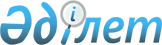 О признании утратившими силу некоторых нормативных правовых актов Генеральной прокуратурыПриказ Генерального Прокурора Республики Казахстан от 1 октября 2010 года № 61

      В целях упорядочения нормативных правовых и других актов, регулирующих деятельность органов прокуратуры, руководствуясь подпунктом 4) статьи 11 Закона Республики Казахстан "О Прокуратуре", ПРИКАЗЫВАЮ:



      1. Признать утратившими силу:



      приказ Генерального прокурора Республики Казахстан oт 21 ноября 2002 года № 60 "Об организации прокурорского надзора за применением законов, соблюдением прав и свобод человека и гражданина в социально-экономической сфере" (зарегистрированный в Реестре государственной регистрации нормативных правовых актов за № 2065, опубликованный в "Бюллетень нормативных правовых актов центральных исполнительных и иных государственных органов Республики Казахстан" № 4, 2003 г., ст. 55);



      приказ Генерального прокурора Республики Казахстан от 14 сентября 2004 года № 42 "О внесении изменений и дополнений в приказ Генерального прокурора Республики Казахстан от 21 ноября 2002 года № 60 "Об организации прокурорского надзора за применением законов, соблюдением прав и свобод человека и гражданина в социально-экономической сфере" (зарегистрированный в Реестре государственной регистрации нормативных правовых актов за № 3091);



      приказ Генерального прокурора Республики Казахстан oт 25 июня 2008 года № 29 "О внесении изменений и дополнений в приказ Генерального прокурора Республики Казахстан от 21 ноября 2002 года № 60 "Об организации прокурорского надзора за применением законов, соблюдением прав и свобод человека и гражданина в социально-экономической сфере" (зарегистрированный в Реестре государственной регистрации нормативных правовых актов за № 5255, опубликованный в "Собрании актов центральных исполнительных и иных государственных органов Республики Казахстан",  15.09.2008 г., № 9).



      2. С настоящим приказом ознакомить заместителей Генерального прокурора Республики Казахстан, руководителей структурных подразделений Генеральной прокуратуры Республики Казахстан, Комитета по правовой статистке и специальным учетам Генеральной прокуратуры Республики Казахстан, Института повышения квалификации кадров органов прокуратуры, изучения проблем законности и правопорядка при Генеральной прокуратуре Республики Казахстан имени С. Ескараева, Главного военного прокурора, прокуроров областей и приравненных к ним.



      3. Копию приказа направить в Министерство юстиции Республики Казахстан для внесения изменений в Peeстре государственной регистрации нормативных правовых актов Республики Казахстан и обеспечить его официальное опубликование.      Генеральный Прокурор

      Республики Казахстан                       К. Мами
					© 2012. РГП на ПХВ «Институт законодательства и правовой информации Республики Казахстан» Министерства юстиции Республики Казахстан
				